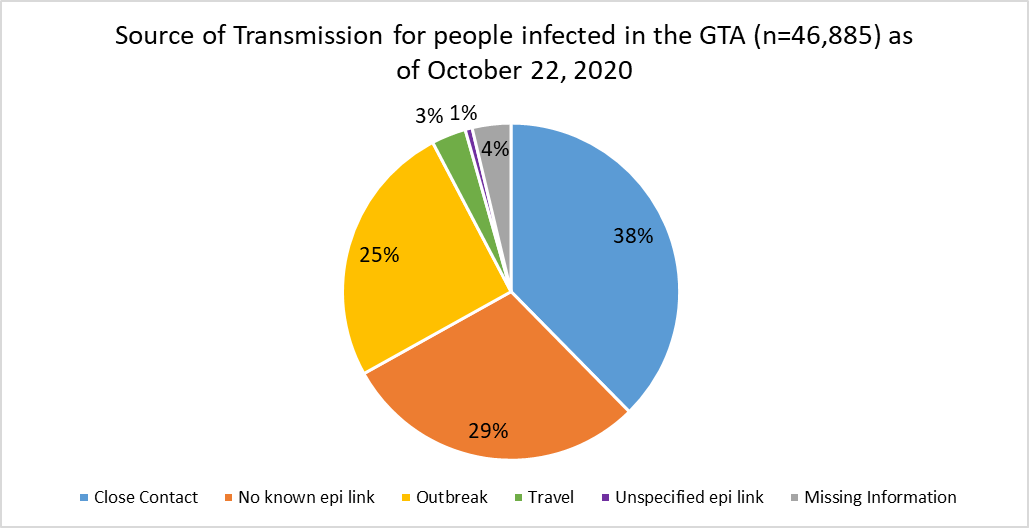 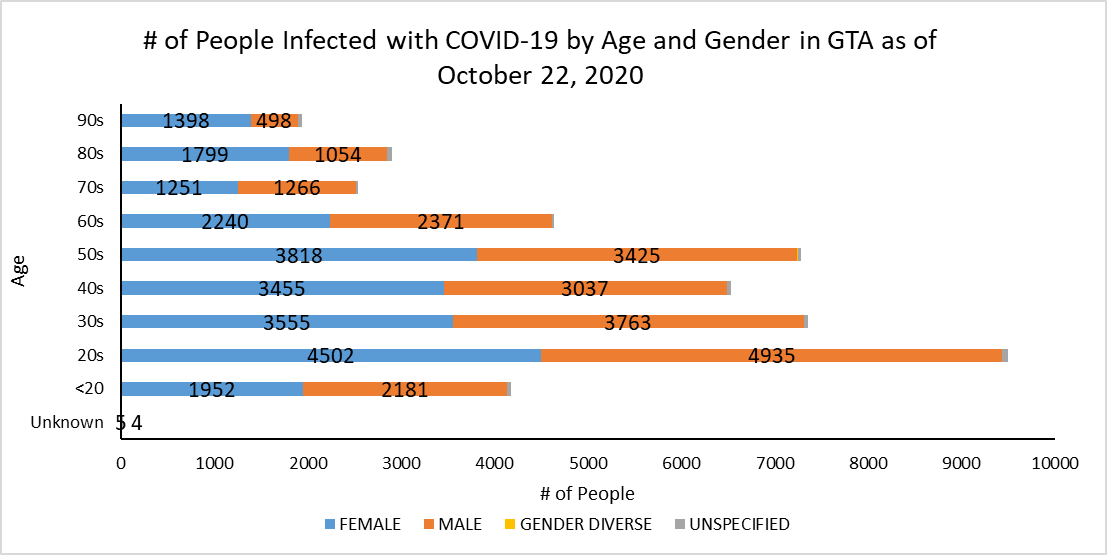 Footnote: There are a total of 9 cases where gender was indicated as “Gender Diverse”) and another 367 cases where gender was unspecified.Source: Data as of October 22, 2020 (extracted from https://data.ontario.ca/dataset/confirmed-positive-cases-of-covid-19-in-ontario)COVID 19 Cases in  Greater Toronto Area by Public Health UnitAs of October 22, 2020COVID 19 Cases in  Greater Toronto Area by Public Health UnitAs of October 22, 2020COVID 19 Cases in  Greater Toronto Area by Public Health UnitAs of October 22, 2020COVID 19 Cases in  Greater Toronto Area by Public Health UnitAs of October 22, 2020# of People Infected# of Deaths# of People RecoveredDurham Region Health Department2,7181822,361Halton Region Health Department1,821301,597Peel Public Health12,18432710,712Toronto Public Health24,3031,31920,312York Region Public Health Services5,8592664,797Overall GTA46,8852,12439,779